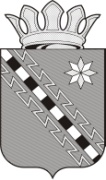 Российская Федерация Новгородская областьАДМИНИСТРАЦИЯ МАЛОВИШЕРСКОГО МУНИЦИПАЛЬНОГО РАЙОНАПОСТАНОВЛЕНИЕг. Малая ВишераВ целях реализации мероприятий по внедрению на территории Маловишерского муниципального района стандарта развития конкуренции в субъектах Российской Федерации, утвержденного распоряжением Правительства Российской Федерации от 17 апреля 2019 года № 768-р:ПОСТАНОВЛЯЮ:Утвердить прилагаемый перечень товарных рынков для содействия развитию конкуренции на территории Маловишерского муниципального района на 2019-2022 годы.Определить экономический комитет  Администрации муниципального района ответственным за содействие развитию конкуренции на территории Маловишерского муниципального района. Признать утратившим силу постановление Администрации муниципального района от 02 мая 2017 года №525 «Об утверждении перечня рынков товаров, работ и услуг для содействия развитию конкуренции на территории Маловишерского района».Опубликовать постановление  в бюллетене «Возрождение».Глава администрации   Н.А.МасловУТВЕРЖДЕН							постановлением Администрации							муниципального района 									от  25.10.2019 № 1159ПЕРЕЧЕНЬ товарных рынков для содействия развитию конкуренции на территории Маловишерского района на 2019 - 2022 годыПеречень товарных рынков для содействия развитию конкуренции на территории Маловишерского района на 2019 - 2022 годы (далее - Перечень рынков) сформирован во исполнение Перечня поручений Президента Российской Федерации от 15 мая 2018 года № Пр-817ГС по итогам заседания Государственного совета Российской Федерации 5 апреля 2018 года с учетом положений стандарта развития конкуренции в субъектах Российской Федерации, утвержденного распоряжением Правительства Российской Федерации от 17 апреля 2019 года № 768-р.В перечень товарных рынков включены:рынок услуг дошкольного образования;рынок строительства объектов капитального строительства, за исключением жилищного и дорожного строительства;рынок дорожной деятельности (за исключением проектирования);рынок жилищного строительства;рынок выполнения работ по благоустройству городской среды;рынок выполнения работ по содержанию и текущему ремонту общего имущества собственников помещений в многоквартирном доме;рынок услуг связи, в том числе услуг по предоставлению широкополосного доступа к информационно-телекоммуникационной сети «Интернет».Оценка и общая характеристика состояния конкуренции на товарных рынках, включенных в Перечень рынковРынок услуг дошкольного образованияУслуги по дошкольному образованию в Маловишерском районе оказывается только в муниципальных образовательных организациях.По состоянию на 1 января 2019 года численность детей от 1 до 7 лет, зарегистрированных на территории муниципального района – 1097 человек; численность детей, получающих образовательные услуги по дошкольному образованию – 794 человека; численность детей поставленных на учет для получения дошкольного образования в 2019 году и последующие годы – 52 человека.Очередность на зачисление детей в дошкольные образовательные учреждения в районе ликвидирована за счет развития вариативных форм дошкольного образования – в 3-х дошкольных образовательных учреждениях функционируют 3 группы кратковременного пребывания, в которых обучаются 50 человек в возрасте от 1 года до 3 лет.  Основными факторами, ограничивающими развитие частного сектора на рынке услуг дошкольного образования Маловишерского района, являются:достаточное количество мест в дошкольных образовательных организациях, расположенных в сельской местности, обусловленное сокращением численности детского населения дошкольного возраста;низкий спрос населения на услуги, предоставляемые негосударственными организациями;дефицит помещений, соответствующих современным санитарным и противопожарным требованиям к организации детских садов.Исходя из высокой социально-экономической значимости рынка, принято решение о включении его в Перечень рынков и продолжении реализации мероприятий по развитию конкуренции.Рынок строительства объектов капитального строительства, за исключением жилищного и дорожного строительстваВ Маловишерском районе ведется строительство школы на 550 мест в городе Малая Вишера. В 2018 году выделен земельный участок, изготовлена проектно-сметная документация. Получены положительные заключения экспертизы проектной документации и экспертизы сметной стоимости строительства объекта.В 2019 году проведен аукцион на строительство, в настоящее время подрядчиком завезена строительная техника, произведена расчистка территории. Расчетный срок строительства 14 месяцев.  Строительство детского сада-ясли на 140 мест, в том числе с созданием 100 мест для детей до 3 лет в рамках национального проекта «Демография». Под строительство данного объекта сформирован земельный участок в микрорайоне улицы Мерецкова. В марте 2019 года изготовлена проектно-сметная документация, в настоящее время подписан контракт с подрядчиком.В мае 2019 года  по результатам проведенного электронного аукциона    заключен  контракт  с ООО «СПЕЦСТРОЙ»  на проведение работ по реконструкции  ВОС.  На сегодняшний день происходит демонтаж старого оборудования, изготавливается согласно проекта временная схема подачи воды, заключаются договоры на изготовление и поставку оборудования. Планируемый срок ввода реконструируемого объекта в эксплуатацию – в декабре  2019 года.  Исходя из высокой социально-экономической значимости рынка, принято решение о включении его в Перечень рынков и продолжении реализации мероприятий по развитию конкуренции.Рынок дорожной деятельности (за исключением проектирования)Дорожная деятельность в Маловишерском муниципальном районе осуществляется в рамках муниципальной программы «Развитие и содержание автомобильных дорог общего пользования местного значения Маловишерского муниципального района», утвержденной постановлением Администрации муниципального района от 31.10.2013 № 805.В 2018 году осуществлен ремонт 7 км автомобильных дорог. В 2019 году в рамках реализации программы:завершены работы по ремонту автомобильной дороги «Подъезд к                     д. Ильичево»;ведутся работы по капитальному  ремонту автомобильной дороги «Комель - Большое Кленово» (решение Чудовского суда), а также моста на данной дороге;ведется разработка проектно сметной документации на реконструкцию автомобильной дороги «ул. Сосновая»;ведется разработка проекта Комплексной схемы организации дорожного движения  на территории Маловишерского района.Кроме того ГОКУ «Новгородавтодор» в 2018 году проведены работы по ремонту дороги «Малая Вишера - Большая Вишера» – 7,5 км.Все конкурсные процедуры на выполнение дорожных работ производятся в рамках федерального закона от 05.04.2013  № 44-ФЗ «О контрактной системе в сфере закупок товаров, работ, услуг для обеспечения государственных и муниципальных нужд».Исходя из высокой социально-экономической значимости рынка, принято решение о включении его в Перечень рынков и продолжении реализации мероприятий по развитию конкуренции.Рынок жилищного строительстваЗа 2018 год всего индивидуальными застройщикаи построено 48 квартир общей площадью 4553 кв.м. К уровню 2017 года ввод жилья уменьшился на 24,2%, по индивидуальным застройщикам – увеличился на 2,5%. За 9 месяцев 2019 года введено в эксплуатацию 6135 кв.м. жилья, 61 индивидуальных жилых дома. Одним из факторов, способствующих развитию рынка строительства жилья, является развитие ипотечного жилищного кредитования. Основными факторами, сдерживающими рост конкуренции на рынке, являются существенный рост цен на строительные материалы и готовое жильё, недоступность высококачественного жилья для малообеспеченных и среднеобеспеченных слоёв населения.К барьерам развития конкуренции в области жилищного строительства, по мнению субъектов предпринимательства, следует отнести необходимость вложения существенных капитальных затрат при освоении и осуществлении строительной деятельности. Исходя из высокой социально-экономической значимости рынка, принято решение о включении его в Перечень рынков и продолжении реализации мероприятий по развитию конкуренции.Рынок выполнения работ по благоустройству городской средыС 2018 года муниципальный район принимает участие в реализации широкомасштабного Проекта «Комфортная городская среда». Проект направлен на поэтапное благоустройство дворовых территорий и мест массового отдыха на основании обращений и инициатив жителей.В этих целях в 2018-2019 годах в рамках муниципальной программы произведены работы по благоустройству четырнадцати дворовых территорий и одной общественной территории «Праздничный квартал».Благоустройству территорий общего пользования «Праздничный квартал»  включает в себя семь этапов мероприятий по обустройству центра города,  «Пруд у РДК СВЕТЛАНА» и «Хоккейный корт» в микрорайоне ул. Лесная. На сегодняшний день обустроены территории «Праздничного квартала» (I-III этапа): скульптура «Авдошка», клумба «Сухой ручей», детская игровая площадка, центральная площадь и сцена, обустраивается «Сквер отважных пожарных». В ближайшие два года планируется благоустроить «Аллею 70 лет Великой Победы» с высадкой штамбовых кленов,  «Сквер Юности» с обустройством элементов проведения праздничных мероприятий и благоустроить территорию «У Центральной библиотеки им. А.С. Пушкина» с установкой фонтана.Это позволит создать комфортные условия проживания и отдыха для всех групп населения, в том числе и маломобильных и  кардинально изменит эстетический вид пространства.Исходя из высокой социально-экономической значимости рынка, принято решение о включении его в Перечень рынков и продолжении реализации мероприятий по развитию конкуренции.Рынок выполнения работ по содержанию и текущему ремонту общего имущества собственников помещений в многоквартирном домеНа рынке выполнения работ по содержанию и текущему ремонту общего имущества собственников помещений в многоквартирном доме по состоянию на 1 января 2019 года на территории Маловишерского района выполняют деятельность 9 организаций, в том числе: 2 управляющих организации, 1 обслуживающая организация, 6 товариществ собственников жилья. Исходя из высокой социально-экономической значимости рынка, принято решение о включении его в Перечень рынков и продолжении реализации мероприятий по развитию конкуренции.  Рынок услуг связи, в том числе услуг по предоставлению широкополосного доступа к информационно-телекоммуникационной сети «Интернет»В Маловишерском муниципальном районе отсутствуют территории, где только один оператор связи оказывает услугу широкополосного доступа в информационно-телекоммуникационную сеть «Интернет» (далее – ШПД).Исходя из высокой социально-экономической значимости рынка, принято решение о включении его в Перечень рынков и продолжении реализации мероприятий по развитию конкуренции._____________________________от 25.10.2019№1159Об утверждении перечня товарных рынков для содействия развитию конкуренции  на территории Маловишерского района на 2019-2022 годы